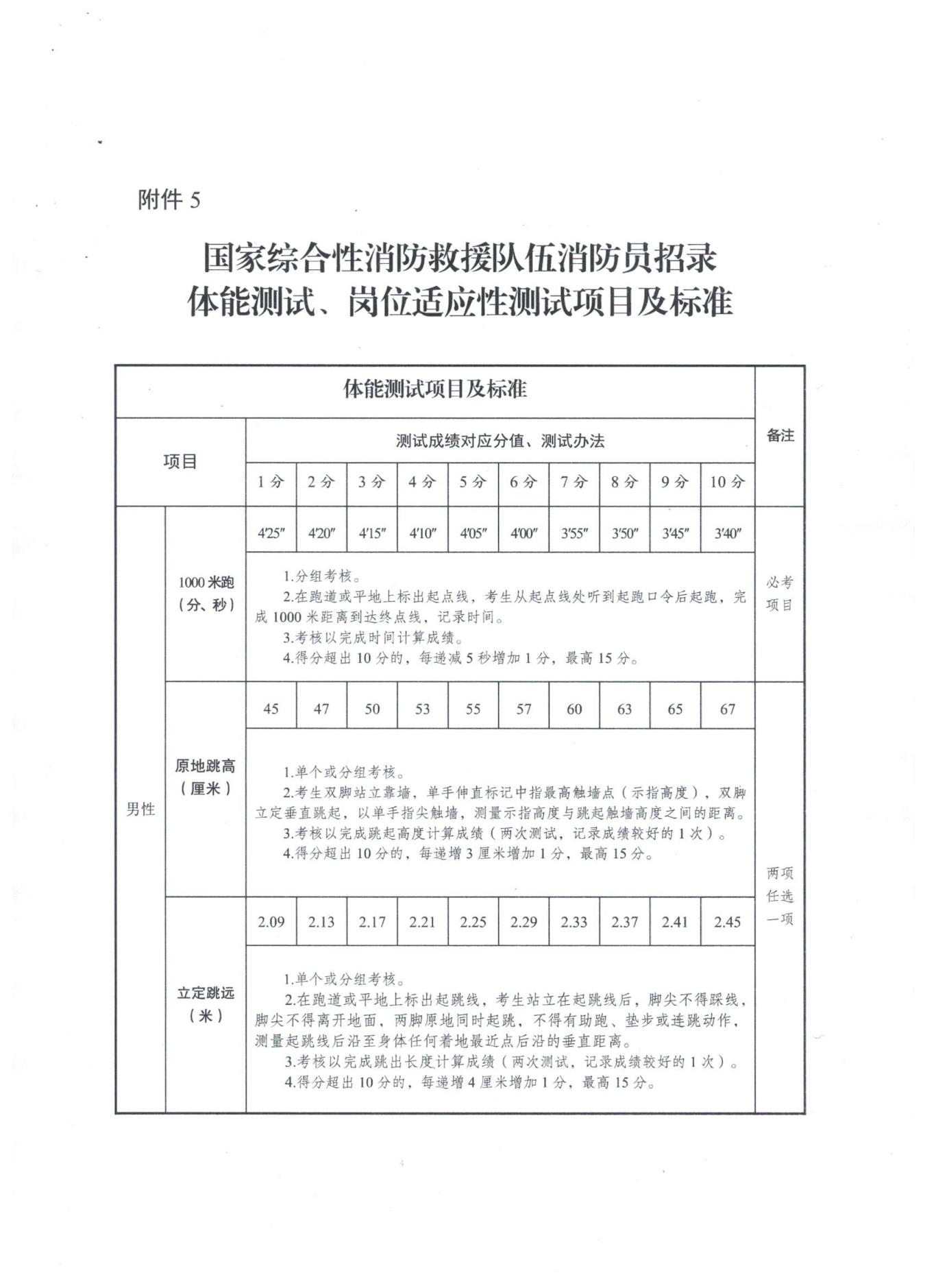 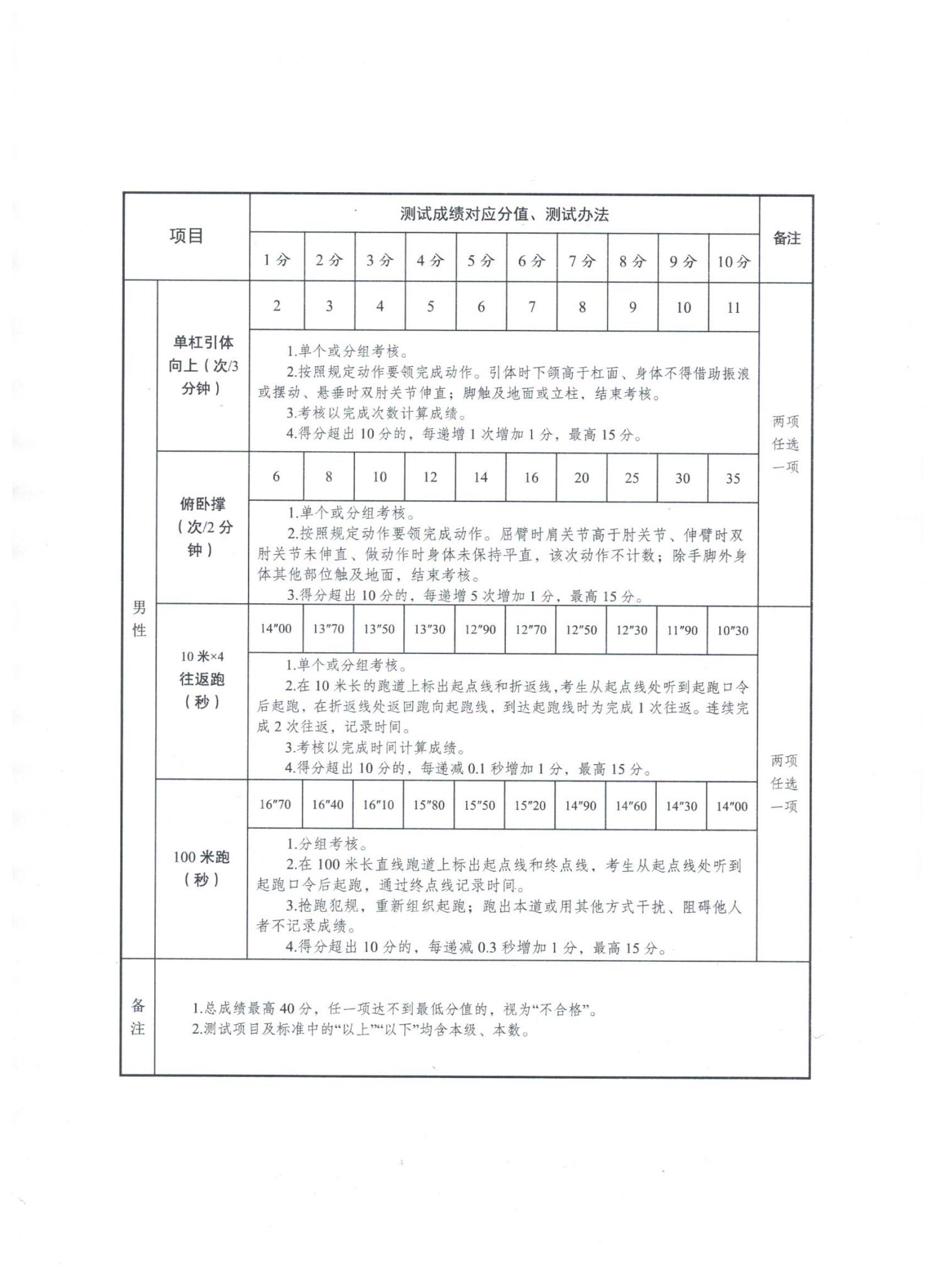 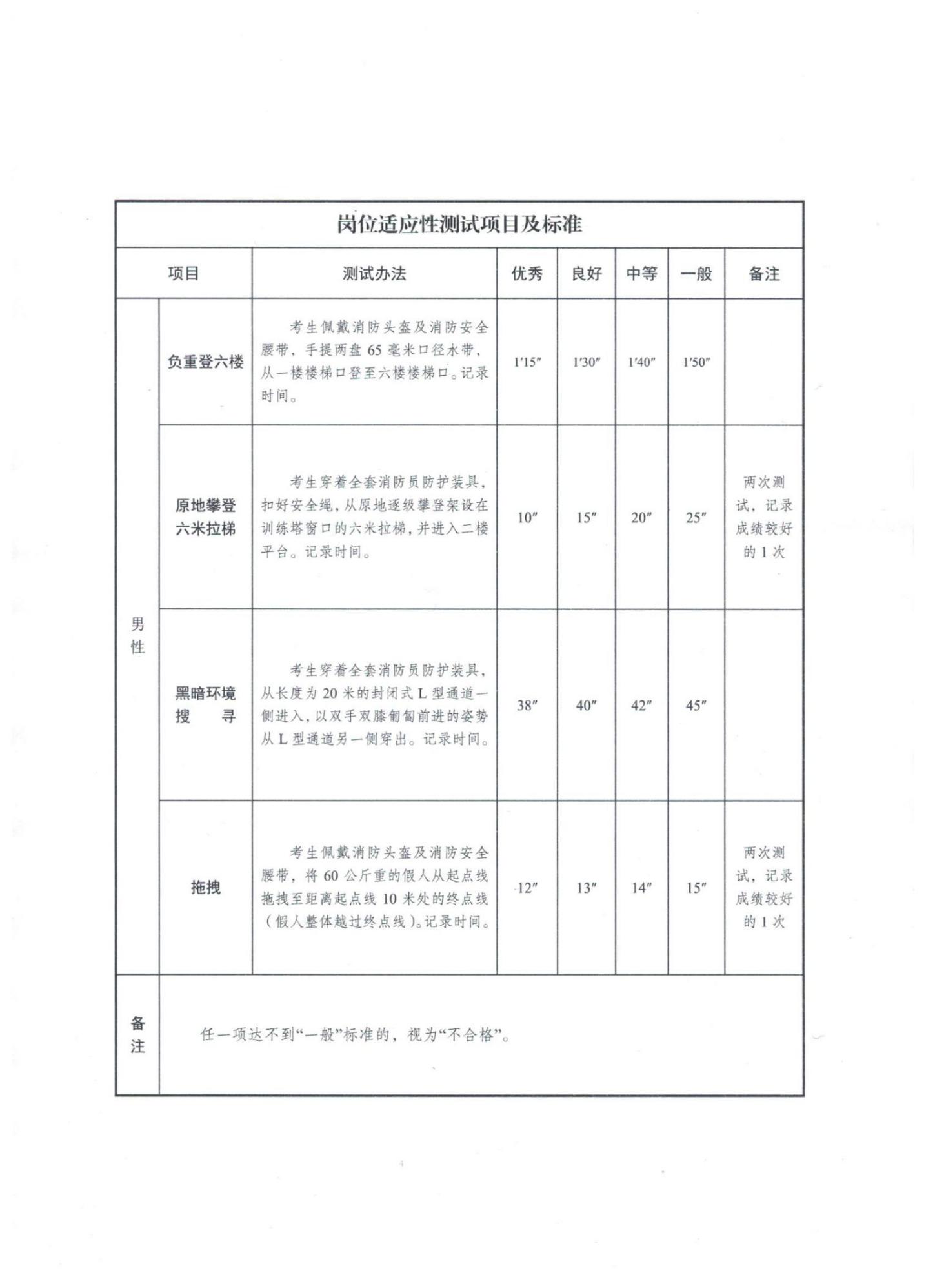 峡江县政府专职消防员报名表附件3：峡江县政府专职消防员政审考察表姓名姓名性别民族民族民族籍 贯相片出生年月出生年月政治面貌政治面貌政治面貌参加工作时间相片毕业学校毕业学校学历学历学历所学专业相片身份证号身份证号报考岗位报考岗位报考岗位报考岗位现居住地址现居住地址联系电话联系电话联系电话联系电话户口所在地地址及家庭联系电话户口所在地地址及家庭联系电话特  长特  长现工作单位现工作单位现工作单位个    人    简    历  年   月至    年   月  年   月至    年   月  年   月至    年   月  年   月至    年   月在何单位学习或工作在何单位学习或工作在何单位学习或工作在何单位学习或工作在何单位学习或工作在何单位学习或工作在何单位学习或工作任何职务个    人    简    历个    人    简    历个    人    简    历个    人    简    历应聘人员承诺签名上述填写内容和提供的相关依据真实、有效，符合招聘岗位所需的报考条件。如有不实，本人自愿放弃考试和聘用资格。                           应聘人：                   年    月     日上述填写内容和提供的相关依据真实、有效，符合招聘岗位所需的报考条件。如有不实，本人自愿放弃考试和聘用资格。                           应聘人：                   年    月     日上述填写内容和提供的相关依据真实、有效，符合招聘岗位所需的报考条件。如有不实，本人自愿放弃考试和聘用资格。                           应聘人：                   年    月     日上述填写内容和提供的相关依据真实、有效，符合招聘岗位所需的报考条件。如有不实，本人自愿放弃考试和聘用资格。                           应聘人：                   年    月     日上述填写内容和提供的相关依据真实、有效，符合招聘岗位所需的报考条件。如有不实，本人自愿放弃考试和聘用资格。                           应聘人：                   年    月     日上述填写内容和提供的相关依据真实、有效，符合招聘岗位所需的报考条件。如有不实，本人自愿放弃考试和聘用资格。                           应聘人：                   年    月     日上述填写内容和提供的相关依据真实、有效，符合招聘岗位所需的报考条件。如有不实，本人自愿放弃考试和聘用资格。                           应聘人：                   年    月     日上述填写内容和提供的相关依据真实、有效，符合招聘岗位所需的报考条件。如有不实，本人自愿放弃考试和聘用资格。                           应聘人：                   年    月     日上述填写内容和提供的相关依据真实、有效，符合招聘岗位所需的报考条件。如有不实，本人自愿放弃考试和聘用资格。                           应聘人：                   年    月     日上述填写内容和提供的相关依据真实、有效，符合招聘岗位所需的报考条件。如有不实，本人自愿放弃考试和聘用资格。                           应聘人：                   年    月     日上述填写内容和提供的相关依据真实、有效，符合招聘岗位所需的报考条件。如有不实，本人自愿放弃考试和聘用资格。                           应聘人：                   年    月     日上述填写内容和提供的相关依据真实、有效，符合招聘岗位所需的报考条件。如有不实，本人自愿放弃考试和聘用资格。                           应聘人：                   年    月     日资格审查意见（盖章）年     月     日（盖章）年     月     日（盖章）年     月     日（盖章）年     月     日（盖章）年     月     日（盖章）年     月     日（盖章）年     月     日（盖章）年     月     日（盖章）年     月     日（盖章）年     月     日（盖章）年     月     日（盖章）年     月     日姓  名性别出生年月政治面貌政治面貌曾用名民族籍贯毕业学校毕业学校家  庭住  址主要简历起止时间起止时间毕业院校（工作单位）及职务毕业院校（工作单位）及职务毕业院校（工作单位）及职务毕业院校（工作单位）及职务毕业院校（工作单位）及职务毕业院校（工作单位）及职务证明人证明人主要简历主要简历主要简历主要简历主要简历家庭成员及主要社会关系姓 名关系工 作 单 位 及 职 务工 作 单 位 及 职 务工 作 单 位 及 职 务工 作 单 位 及 职 务政治面貌政治面貌联系电话联系电话家庭成员及主要社会关系家庭成员及主要社会关系家庭成员及主要社会关系家庭成员及主要社会关系家庭成员及主要社会关系家庭成员及主要社会关系有下列情形之一的，为政审不合格曾受过刑事处罚、行政拘留或者收容教养的，涉嫌违法犯罪正在被调查处理或者被侦查、起诉、审判的；组织、参加、支持民族分裂、暴力恐怖、宗教极端等非法组织的；（三）被开除公职、责令辞职、开除学籍，或者被开除党籍、留党察看、开除团籍的;（四）组织、参加邪教、有害气功组织以及黑社会性质的组织，或者参与相关活动的；（五）有过吸毒史的，涉及淫秽、暴力和非法组织标志等文身的；（六）家庭成员、主要社会关系成员有危害国家安全行为受到刑事处罚或者正在被侦查、起诉、审判的，组织、参加、支持民族分裂、暴力恐怖、宗教极端等非法组织的，是邪教、有害气功组织或者黑社会性质的组织成员的；（七）因散布有政治性问题和言论，撰写、编著、制作、发表、出版、传播有危害国家安全或者其他政治性问题的文章、著作、音像制品，编造或者传播有政治性问题的手机、互联网信息，参加法律禁止的政治性组织等，受过处罚的；（八）被列入失信人员名单的；（九）其他不宜录取的情形。曾受过刑事处罚、行政拘留或者收容教养的，涉嫌违法犯罪正在被调查处理或者被侦查、起诉、审判的；组织、参加、支持民族分裂、暴力恐怖、宗教极端等非法组织的；（三）被开除公职、责令辞职、开除学籍，或者被开除党籍、留党察看、开除团籍的;（四）组织、参加邪教、有害气功组织以及黑社会性质的组织，或者参与相关活动的；（五）有过吸毒史的，涉及淫秽、暴力和非法组织标志等文身的；（六）家庭成员、主要社会关系成员有危害国家安全行为受到刑事处罚或者正在被侦查、起诉、审判的，组织、参加、支持民族分裂、暴力恐怖、宗教极端等非法组织的，是邪教、有害气功组织或者黑社会性质的组织成员的；（七）因散布有政治性问题和言论，撰写、编著、制作、发表、出版、传播有危害国家安全或者其他政治性问题的文章、著作、音像制品，编造或者传播有政治性问题的手机、互联网信息，参加法律禁止的政治性组织等，受过处罚的；（八）被列入失信人员名单的；（九）其他不宜录取的情形。曾受过刑事处罚、行政拘留或者收容教养的，涉嫌违法犯罪正在被调查处理或者被侦查、起诉、审判的；组织、参加、支持民族分裂、暴力恐怖、宗教极端等非法组织的；（三）被开除公职、责令辞职、开除学籍，或者被开除党籍、留党察看、开除团籍的;（四）组织、参加邪教、有害气功组织以及黑社会性质的组织，或者参与相关活动的；（五）有过吸毒史的，涉及淫秽、暴力和非法组织标志等文身的；（六）家庭成员、主要社会关系成员有危害国家安全行为受到刑事处罚或者正在被侦查、起诉、审判的，组织、参加、支持民族分裂、暴力恐怖、宗教极端等非法组织的，是邪教、有害气功组织或者黑社会性质的组织成员的；（七）因散布有政治性问题和言论，撰写、编著、制作、发表、出版、传播有危害国家安全或者其他政治性问题的文章、著作、音像制品，编造或者传播有政治性问题的手机、互联网信息，参加法律禁止的政治性组织等，受过处罚的；（八）被列入失信人员名单的；（九）其他不宜录取的情形。曾受过刑事处罚、行政拘留或者收容教养的，涉嫌违法犯罪正在被调查处理或者被侦查、起诉、审判的；组织、参加、支持民族分裂、暴力恐怖、宗教极端等非法组织的；（三）被开除公职、责令辞职、开除学籍，或者被开除党籍、留党察看、开除团籍的;（四）组织、参加邪教、有害气功组织以及黑社会性质的组织，或者参与相关活动的；（五）有过吸毒史的，涉及淫秽、暴力和非法组织标志等文身的；（六）家庭成员、主要社会关系成员有危害国家安全行为受到刑事处罚或者正在被侦查、起诉、审判的，组织、参加、支持民族分裂、暴力恐怖、宗教极端等非法组织的，是邪教、有害气功组织或者黑社会性质的组织成员的；（七）因散布有政治性问题和言论，撰写、编著、制作、发表、出版、传播有危害国家安全或者其他政治性问题的文章、著作、音像制品，编造或者传播有政治性问题的手机、互联网信息，参加法律禁止的政治性组织等，受过处罚的；（八）被列入失信人员名单的；（九）其他不宜录取的情形。曾受过刑事处罚、行政拘留或者收容教养的，涉嫌违法犯罪正在被调查处理或者被侦查、起诉、审判的；组织、参加、支持民族分裂、暴力恐怖、宗教极端等非法组织的；（三）被开除公职、责令辞职、开除学籍，或者被开除党籍、留党察看、开除团籍的;（四）组织、参加邪教、有害气功组织以及黑社会性质的组织，或者参与相关活动的；（五）有过吸毒史的，涉及淫秽、暴力和非法组织标志等文身的；（六）家庭成员、主要社会关系成员有危害国家安全行为受到刑事处罚或者正在被侦查、起诉、审判的，组织、参加、支持民族分裂、暴力恐怖、宗教极端等非法组织的，是邪教、有害气功组织或者黑社会性质的组织成员的；（七）因散布有政治性问题和言论，撰写、编著、制作、发表、出版、传播有危害国家安全或者其他政治性问题的文章、著作、音像制品，编造或者传播有政治性问题的手机、互联网信息，参加法律禁止的政治性组织等，受过处罚的；（八）被列入失信人员名单的；（九）其他不宜录取的情形。曾受过刑事处罚、行政拘留或者收容教养的，涉嫌违法犯罪正在被调查处理或者被侦查、起诉、审判的；组织、参加、支持民族分裂、暴力恐怖、宗教极端等非法组织的；（三）被开除公职、责令辞职、开除学籍，或者被开除党籍、留党察看、开除团籍的;（四）组织、参加邪教、有害气功组织以及黑社会性质的组织，或者参与相关活动的；（五）有过吸毒史的，涉及淫秽、暴力和非法组织标志等文身的；（六）家庭成员、主要社会关系成员有危害国家安全行为受到刑事处罚或者正在被侦查、起诉、审判的，组织、参加、支持民族分裂、暴力恐怖、宗教极端等非法组织的，是邪教、有害气功组织或者黑社会性质的组织成员的；（七）因散布有政治性问题和言论，撰写、编著、制作、发表、出版、传播有危害国家安全或者其他政治性问题的文章、著作、音像制品，编造或者传播有政治性问题的手机、互联网信息，参加法律禁止的政治性组织等，受过处罚的；（八）被列入失信人员名单的；（九）其他不宜录取的情形。曾受过刑事处罚、行政拘留或者收容教养的，涉嫌违法犯罪正在被调查处理或者被侦查、起诉、审判的；组织、参加、支持民族分裂、暴力恐怖、宗教极端等非法组织的；（三）被开除公职、责令辞职、开除学籍，或者被开除党籍、留党察看、开除团籍的;（四）组织、参加邪教、有害气功组织以及黑社会性质的组织，或者参与相关活动的；（五）有过吸毒史的，涉及淫秽、暴力和非法组织标志等文身的；（六）家庭成员、主要社会关系成员有危害国家安全行为受到刑事处罚或者正在被侦查、起诉、审判的，组织、参加、支持民族分裂、暴力恐怖、宗教极端等非法组织的，是邪教、有害气功组织或者黑社会性质的组织成员的；（七）因散布有政治性问题和言论，撰写、编著、制作、发表、出版、传播有危害国家安全或者其他政治性问题的文章、著作、音像制品，编造或者传播有政治性问题的手机、互联网信息，参加法律禁止的政治性组织等，受过处罚的；（八）被列入失信人员名单的；（九）其他不宜录取的情形。曾受过刑事处罚、行政拘留或者收容教养的，涉嫌违法犯罪正在被调查处理或者被侦查、起诉、审判的；组织、参加、支持民族分裂、暴力恐怖、宗教极端等非法组织的；（三）被开除公职、责令辞职、开除学籍，或者被开除党籍、留党察看、开除团籍的;（四）组织、参加邪教、有害气功组织以及黑社会性质的组织，或者参与相关活动的；（五）有过吸毒史的，涉及淫秽、暴力和非法组织标志等文身的；（六）家庭成员、主要社会关系成员有危害国家安全行为受到刑事处罚或者正在被侦查、起诉、审判的，组织、参加、支持民族分裂、暴力恐怖、宗教极端等非法组织的，是邪教、有害气功组织或者黑社会性质的组织成员的；（七）因散布有政治性问题和言论，撰写、编著、制作、发表、出版、传播有危害国家安全或者其他政治性问题的文章、著作、音像制品，编造或者传播有政治性问题的手机、互联网信息，参加法律禁止的政治性组织等，受过处罚的；（八）被列入失信人员名单的；（九）其他不宜录取的情形。曾受过刑事处罚、行政拘留或者收容教养的，涉嫌违法犯罪正在被调查处理或者被侦查、起诉、审判的；组织、参加、支持民族分裂、暴力恐怖、宗教极端等非法组织的；（三）被开除公职、责令辞职、开除学籍，或者被开除党籍、留党察看、开除团籍的;（四）组织、参加邪教、有害气功组织以及黑社会性质的组织，或者参与相关活动的；（五）有过吸毒史的，涉及淫秽、暴力和非法组织标志等文身的；（六）家庭成员、主要社会关系成员有危害国家安全行为受到刑事处罚或者正在被侦查、起诉、审判的，组织、参加、支持民族分裂、暴力恐怖、宗教极端等非法组织的，是邪教、有害气功组织或者黑社会性质的组织成员的；（七）因散布有政治性问题和言论，撰写、编著、制作、发表、出版、传播有危害国家安全或者其他政治性问题的文章、著作、音像制品，编造或者传播有政治性问题的手机、互联网信息，参加法律禁止的政治性组织等，受过处罚的；（八）被列入失信人员名单的；（九）其他不宜录取的情形。曾受过刑事处罚、行政拘留或者收容教养的，涉嫌违法犯罪正在被调查处理或者被侦查、起诉、审判的；组织、参加、支持民族分裂、暴力恐怖、宗教极端等非法组织的；（三）被开除公职、责令辞职、开除学籍，或者被开除党籍、留党察看、开除团籍的;（四）组织、参加邪教、有害气功组织以及黑社会性质的组织，或者参与相关活动的；（五）有过吸毒史的，涉及淫秽、暴力和非法组织标志等文身的；（六）家庭成员、主要社会关系成员有危害国家安全行为受到刑事处罚或者正在被侦查、起诉、审判的，组织、参加、支持民族分裂、暴力恐怖、宗教极端等非法组织的，是邪教、有害气功组织或者黑社会性质的组织成员的；（七）因散布有政治性问题和言论，撰写、编著、制作、发表、出版、传播有危害国家安全或者其他政治性问题的文章、著作、音像制品，编造或者传播有政治性问题的手机、互联网信息，参加法律禁止的政治性组织等，受过处罚的；（八）被列入失信人员名单的；（九）其他不宜录取的情形。居委会（村委会）审查意见                            （单位盖章）领导签字：                               年   月    日                            （单位盖章）领导签字：                               年   月    日                            （单位盖章）领导签字：                               年   月    日                            （单位盖章）领导签字：                               年   月    日                            （单位盖章）领导签字：                               年   月    日                            （单位盖章）领导签字：                               年   月    日                            （单位盖章）领导签字：                               年   月    日                            （单位盖章）领导签字：                               年   月    日                            （单位盖章）领导签字：                               年   月    日                            （单位盖章）领导签字：                               年   月    日户籍或居住地派出所审查意见                            （单位盖章）领导签字：                                年   月    日                            （单位盖章）领导签字：                                年   月    日                            （单位盖章）领导签字：                                年   月    日                            （单位盖章）领导签字：                                年   月    日                            （单位盖章）领导签字：                                年   月    日                            （单位盖章）领导签字：                                年   月    日                            （单位盖章）领导签字：                                年   月    日                            （单位盖章）领导签字：                                年   月    日                            （单位盖章）领导签字：                                年   月    日                            （单位盖章）领导签字：                                年   月    日